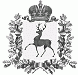 СЕЛЬСКИЙ СОВЕТ ЩЕННИКОВСКОГО СЕЛЬСОВЕТАШАРАНГСКОГО МУНИЦИПАЛЬНОГО РАЙОНАНИЖЕГОРОДСКОЙ ОБЛАСТИРЕШЕНИЕ20.01.2019											№02 О внесении изменений и дополнений в Правила санитарного содержания и благоустройства территории Щенниковского сельсовета Шарангского муниципального района Нижегородской области, утвержденные решением сельского Совета Щенниковского сельсовета от 21.01.2015 года № 02В целях приведения в соответствие с Законами Нижегородской области от 06.12.2018 № 127-З «О внесении изменений в Закон Нижегородской области "Об обеспечении чистоты и порядка на территории Нижегородской области"», от 26.12.2018 № 155-З «О внесении изменений в Закон Нижегородской области "Об обеспечении чистоты и порядка на территории Нижегородской области"», сельский Совет Щенниковского сельсовета р е ш и л:1.Внести в Правила санитарного содержания и благоустройства территории Щенниковского сельсовета Шарангского муниципального района Нижегородской области, утвержденные решением сельского Совета Щенниковского сельсовета от 11.08.2014 № 18 (далее – Правила благоустройства) следующие изменения и дополнения:1.1.В разделе 2:1)Подпункт 2.1.36. изложить в следующей редакции:«2.1.36. Прилегающая территория - территория общего пользования, которая прилегает к зданию, строению, сооружению, земельному участку в случае, если такой земельный участок образован, и границы которой определены настоящими Правилами в соответствии с порядком, установленным Законом Нижегородской области от 10.09.2010 № 144-З «Об обеспечении чистоты и порядка на территории Нижегородской области».»;2)дополнить подпунктом 2.1.36.1. следующего содержания:«2.1.36.1. Схема границ прилегающей территории - документ, содержащий схематичное изображение границ прилегающей территории, а также границ соответствующего здания, строения, сооружения, земельного участка с указанием кадастрового номера и (или) адреса здания, строения, сооружения, земельного участка, от которого устанавливаются границы прилегающей территории, площадь прилегающей территории, условный номер прилегающей территории, а также иные данные, предусмотренные настоящими Правилами.»;3)Подпункт 2.1.46. после слова «набережные» дополнить словами «береговые полосы водных объектов общего пользования,».1.2.В разделе 3:1)в подпункте 3.3.10. слова «станций технического обслуживания, мест мойки автотранспорта, автозаправочных комплексов» заменить словами «автомобильных моек, мастерских, предназначенных для ремонта и обслуживания автомобилей»;2) в подпункте 3.3.13. слова «и распределительным подстанциям, другим инженерным сооружениям, работающим в автоматическом режиме (без обслуживающего персонала), а также к опорам линий электропередач» заменить словами «подстанциям, распределительным пунктам и иному предназначенному для осуществления передачи электрической энергии строению, сооружению».Дополнить разделом 3.1. следующего содержания:«3.1. Порядок определения границ прилегающих территорий1. Границы прилегающих территорий определяются от границ:1) земельных участков, сведения о границах которых внесены в Единый государственный реестр недвижимости, за исключением случая, установленного подпунктом "б" пункта 2;2) зданий, строений, сооружений, расположенных на земельных участках:а) не образованных в соответствии с земельным законодательством Российской Федерации;б) образованных по границам зданий, строений, сооружений;в) границы которых подлежат уточнению в соответствии с Федеральным законом от 13 июля 2015 года № 218-ФЗ «О государственной регистрации недвижимости».2. Границы прилегающих территорий определяются настоящими Правилами в соответствии с предельными (максимальными) параметрами прилегающих территорий, установленными пунктом 7 настоящего раздела, и отображаются на схемах границ прилегающей территории, утверждаемых правовыми актами   администрации Щенниковского сельсовета.Подготовка схемы границ прилегающей территории может осуществляться в форме электронного документа.3. Схемы границ нескольких прилегающих территорий или всех прилегающих территорий на территории Щенниковского сельсовета могут быть подготовлены в виде одного документа.4. Утвержденные схемы границ прилегающей территории обнародуются в порядке, установленном Уставом Щенниковского сельсовета, и размещаются на официальном сайте администрации Щенниковского сельсовета в информационно-телекоммуникационной сети "Интернет", а также подлежат размещению в информационной системе обеспечения градостроительной деятельности.5. Границы прилегающей территории, отображенные на схеме границ прилегающей территории, не учитываются при образовании земельного участка, на котором расположен объект капитального строительства, в порядке, установленном земельным законодательством Российской Федерации.6. В границы прилегающих территорий не включаются:1) территории, не относящиеся к территориям общего пользования;2) территории общего пользования, относящиеся к категориям, которые в соответствии с  настоящими Правилами не могут входить в состав прилегающей территории;3) территории общего пользования, содержание которых является обязанностью их правообладателей в соответствии с федеральным законодательством.7. На территории Щенниковского сельсовета устанавливаются следующие предельные (максимальные) параметры границ прилегающих территорий:1) не более 3 метров от границ земельных участков, не более 15 метров от границ зданий, строений, сооружений, за исключением случаев, указанных в подпунктах 2 - 11;2) не более 10 метров от границ земельного участка, на котором находится объект индивидуального жилищного строительства, малоэтажный жилой дом блокированной застройки, не более 20 метров от границ объекта индивидуального жилищного строительства, малоэтажного жилого дома блокированной застройки;3) не более 20 метров от границ земельного участка, на котором находится нежилое здание, строение, сооружение, не более 30 метров от границ нежилого здания, строения, сооружения. Положения настоящего подпункта применяются, если иное не предусмотрено в подпунктах 4 - 8;4) не более 25 метров от границ земельного участка, на котором находится стационарный торговый объект, представляющий собой отдельное здание, не более 35 метров от границ стационарного торгового объекта, представляющего собой отдельное здание;5) не более 10 метров от границ земельного участка, на котором находится временный объект, не более 20 метров от границ временного объекта;6) не более 15 метров от границ земельного участка, на котором находится спортивное сооружение, не более 25 метров от границ спортивного сооружения;7) не более 15 метров от границ земельного участка, на котором находится автозаправочная станция, автомобильная мойка, мастерская, предназначенная для ремонта и обслуживания автомобилей, не более 25 метров от границ автозаправочной станции, автомобильной мойки, мастерской, предназначенной для ремонта и обслуживания автомобилей;8) не более 3 метров от границ земельного участка, на котором находится трансформаторная подстанция либо распределительный пункт или иное предназначенное для осуществления передачи электрической энергии строение, сооружение, не более 8 метров от границ трансформаторной подстанции, распределительного пункта или иного предназначенного для осуществления передачи электрической энергии строения, сооружения;9) не более 7 метров от границ контейнерной площадки;10) не более 10 метров от границ земельного участка, на котором находится кладбище;11) не более 10 метров от границ земельного участка, на котором находится строительная площадка.8. Изменение границ прилегающих территорий, отображенных на схемах границ прилегающей территории, осуществляется в порядке, предусмотренном Законом Нижегородской области от 10.09.2010 № 144-З «Об обеспечении чистоты и порядка на территории Нижегородской области», в следующих случаях:1) размещение объекта, от которого устанавливается граница прилегающей территории;2) изменение границ земельных участков;3) образование земельных участков, на которых расположены здания, строения, сооружения, или иных земельных участков;4) изменение назначения использования зданий, строений, сооружений, земельных участков;5) изменение размеров границ прилегающих территорий в правилах благоустройства;6) признание муниципальных правовых актов, утвердивших ранее закрепленные границы прилегающих территорий, недействительными в судебном порядке.Изменение границ прилегающих территорий, отображенных на схемах границ прилегающей территории, может быть осуществлено по заявлениям заинтересованных лиц.Заявления заинтересованных лиц об изменении границ прилегающих территорий, отображенных на схемах границ прилегающей территории, рассматриваются органами местного самоуправления в соответствии с законодательством о порядке рассмотрения обращений граждан Российской Федерации.».1.4.В пункте 12.8. раздела 12 слова «раздельный сбор» заменить словами «раздельное накопление».2.Контроль за исполнением настоящего решения возложить на главу администрации Щенниковского сельсовета Лежнину Л.Н.Глава местного самоуправления 	В.В.Пирожкова